Piosenka „Duszki leśne” sł D. Gellner1 . Żyją w lesie małe duszki,które czyszczą leśne dróżki .Mają miotły i szufelki i do pracy zapał wielki .Ref .:  Duszki, duszki, duszki leśne,wstają co dzień bardzo wcześnie .I ziewając raz po raz,zaczynają sprzątać las! } bis2 . Piorą liście, myją szyszki,aż dokoła wszystko błyszczy .Muchomorom piorą groszki,bo te duszki to czyścioszki .Ref .: Duszki, duszki, duszki leśne…3 . Gdy ktoś czasem w lesie śmiecizaraz duszek za nim leci,zaraz siada mu na ręce,grzecznie prosi: – Nie śmieć więcej!Ref .: Duszki, duszki, duszki leśne…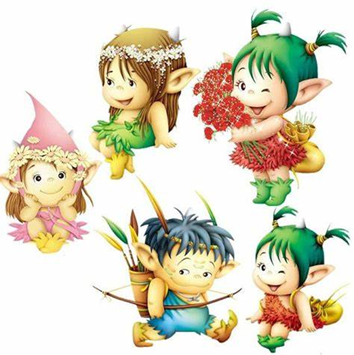 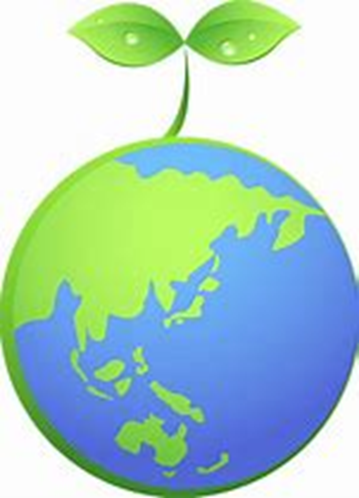 Zamierzenia dydaktyczne: Bursztynki Kwiecień Zamierzenia dydaktyczne: Bursztynki Kwiecień Zamierzenia dydaktyczne: Bursztynki Kwiecień TEMAT KOMPLEKSOWY:22-26.04.24 r. Chronimy przyrodę- Dzień ZiemiTEMAT KOMPLEKSOWY:22-26.04.24 r. Chronimy przyrodę- Dzień ZiemiOBSZAR PODSTAWY PROGRAMOWEJ1.Kształtowanie prawidłowych nawyków higienicznych, samoobsługowych w toalecie i łazience, kulturalne spożywania posiłków przy stole, samodzielne posługiwanie się sztućcami i odkładanie naczyń w wyznaczone miejsce.Próby samodzielnego ubierania się. Samodzielne składanie swoich rzeczy w szatni, pościeli po leżakowaniu.I1,2,3,4III5,8,92.Zachęcenie dzieci do przebywania w grupie przedszkolnej. Przystosowanie dzieci do warunków nowego otoczenia w sposób łagodny i bezstresowy. Przyzwyczajenie dzieci do nowego trybu życia. Nawiązywanie kontaktu z personelem przedszkola i pozostałymi dziećmi.Utrwalanie i przestrzeganie kodeksu grupy.II1,2,3,4,5,6,7,8,9;III3,4,5,6,7,8,9 IV.2,6,163.Poszerzenie wiedzy związanych z tematyką kompleksową.Poszerzenie słownictwa związanego z ekologią.Pogadanka z dziećmi na temat tego co to jest ekologia, z czym się dzieciom kojarzy. Przedstawienie kolorowych śmietników- omówienie dzieciom jakie śmieci pasują do śmietnika w kolorze : niebieskim , żółtym, zielonym, brązowym.  Zabawa dydaktyczna „Segregujemy śmieci”.Stworzenie kodeksu małego ekologa. Czyste powietrze – poznanie czynników jakie wpływają na zanieczyszczenie powietrza. Zabawa z wykorzystaniem zmysłu węchu – ”Jak pachnie…?”.Jak należy zachowywać się w lesie ? Dlaczego nie wolno niszczyć drzew ? Udział w zabawie twórczej smutne i wesołe drzewo.Co to jest Dzień Ziemi ? I 4,5III2,3IV 1,2,3,5,6,9,184.Poszerzenie słownictwa związanego z tematyką tygodniową.Słuchanie wiersza B. Formy „Dzieci dbają o środowisko” oraz opowiadania  Marii Kownackiej „Broda dziada Drzeworada” rozwijanie umiejętności wypowiadania się na temat treści utworu.Poznanie rymowanki Małgorzaty Skrobacz „Smutne drzewko”. IV2,3,55.Zabawy na świeżym powietrzu: spacer w pobliżu przedszkola – obserwowanie rosnących tam drzew. Wyjście na spacer w okolice przedszkola- zwrócenie uwagi dzieciom na piękno otaczającej przyrody, nie zrywanie kwiatów i nie deptanie trawników .Ćwiczenia badawcze: „Czy można zobaczyć powietrze, z wykorzystaniem balonów i pasków bibuły ? „Woda- poznanie właściwości wody i jej trzech stanów skupienia: lód- dotykanie kostek lodu, ciecz- mieszanie wody łyżką, para wodna- gotowanie wody w czajniku-  obserwacja skraplania się wody.I5II11III8,9IV13,186.Rozwijanie wyobraźni podczas wykonywania pracy plastycznej „Ekologiczny ptak” z użyciem różnych materiałów wtórnych. Drzewo – malowanie powierzchni farbami.Ekologiczna zabawka – z wykorzystaniem rolki po papierze toaletowym, kredek, kolorowego papieru - praca w parach: ośmiornica, rybka, kotek.I6,7,8,9 IV1,87. Udział w zabawach ruchowych:  „Tańczące niedźwiedzie i myszki” ,  muzyczno-ruchowa rozwijająca umiejętność wyrażania nastroju słuchanej melodii „Smutne drzewa i wesołe drzewa”, „Zabawy w wodzie”, w zabawie oddechowej „Wiosenny wietrzyk”.I4,5,8III6,88.Śpiewanie poznanej piosenki „Duszki leśne”” dowolny taniec przy muzyce- umuzykalnianie dzieci. Odgłosy natury- morze, strumień/ rzeka, szum drzew, wiatr, deszcz, burza.I5,8IV79.Rozwijanie umiejętności liczenia w zakresie czterech.  Zabawa dydaktyczna „Nakarm śmietnik”- klasyfikowanie, tworzenie zbiorów. IV11,12,14,15,1610.Uwrażliwienie dzieci na język angielski. Poszerzenie słownictwa, śpiewanie piosenek. IV2111.Wdrażanie umiejętności pracy w zespole i w parach. Kształtowanie odpowiedzialności – praca z tablica zadań daltońskich. IV1